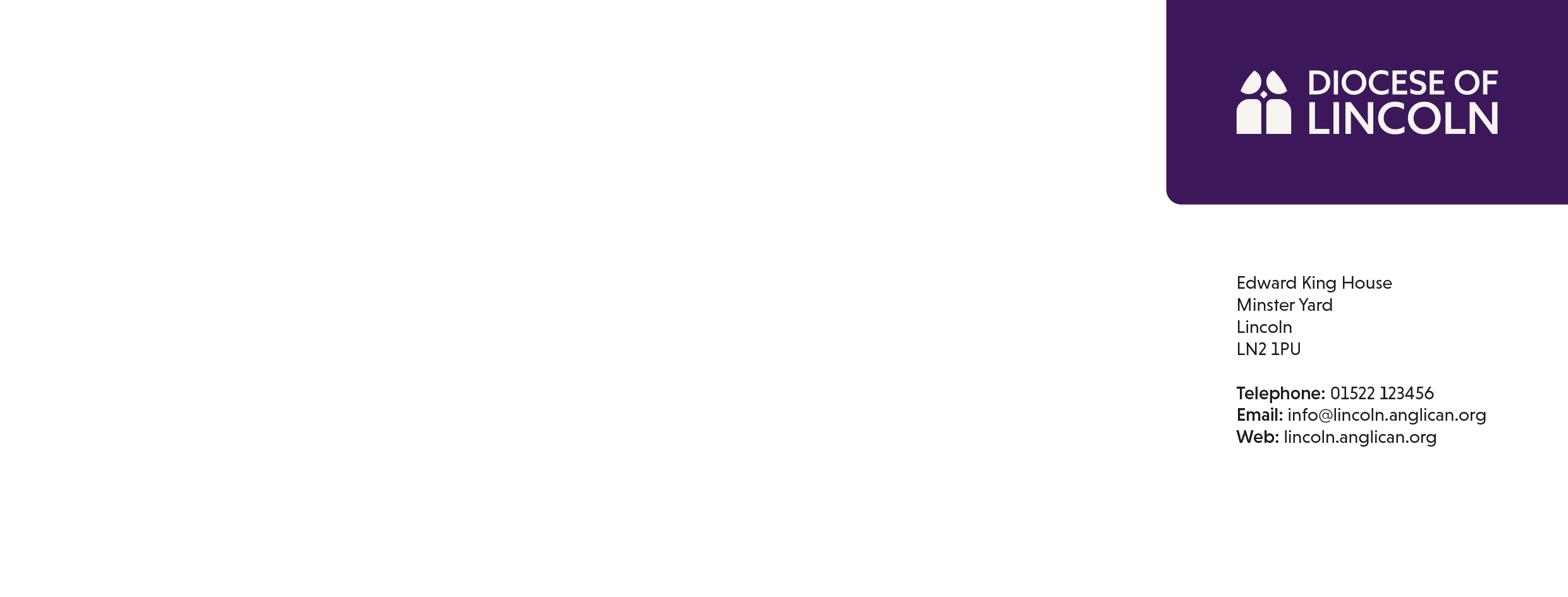 The items in Green type are sectors of Lincolnshire life. Each sector will receive a notification that they are being prayed for – please pray for the sector in general and any specific organisations close to youSharing in Prayer – Queries relating to this prayer diary may be directed by email to collegeofsthugh@lincoln.anglican.orgCopies of Furthering Holiness – The Diocesan Supplement to Common Worship, commemorating the saints of the Diocese of Lincoln – are available upon request.Monday 1stThe Naming and Circumcision of JesusAnimal Care* Minster LMP  Lay Chair: Mrs Kate HutchinsonThe Diocese of Bor – Province of the Episcopal Church of South Sudan Tuesday 2ndBasil the Great and Gregory of Nazianzus, Bishops, Teachers of the Faith, 379 and 389Armed ForcesChurch Schools in Minster LMP: Withern St Margaret`s, Legbourne East Wold, North Cockerington, North Somercotes, Binbrook, Louth St Michael`s The Diocese of Botswana – The Church of the Province of South SudanWednesday 3rd    Charity sectorMarshchapel, Somercotes and Grainthorpe with ConisholmeThe Diocese of Brandon – The Anglican Church of CanadaThursday 4th Commerce & RetailFotherby, North Thoresby and Grainsby with WaitheThe Diocese of Brechin – The Scottish Episcopal Church Friday 5thConstruction IndustryThe Binbrooke GroupThe Diocese of Brisbane – The Anglican Church of Australia Saturday 6thThe Epiphany Energy industryLouthThe Diocese of Bristol – The Church of England Sunday 7th FarmingAnd a voice came from heaven, ‘You are my Son, the Beloved; with you I am well pleased.’  Mark 1:11The Scottish Episcopal Church Monday 8thThe Conception of the Blessed Virgin Mary FinanceThe Mid Marsh GroupThe Diocese of British Columbia – The Anglican Church of Canada  Tuesday 9th  Fire ServicesSaltfleetbyThe Diocese of Central Buganda – The Church of the Province of Uganda Wednesday 10thWilliam Laud, Archbishop of Canterbury, 1645 Fishing industryLegbourne & Wold MarshBishop’s Staff  The Diocese of West Buganda – The Church of the Province of Uganda Thursday 11thMary Slessor, Missionary in West Africa, 1915Healthcare ServicesThe Bishop of Lincoln – The Right Revd Stephen ConwayThe Diocese of Buhiga – The Anglican Church of Burundi    Friday 12thAelred of Hexham, Abbot of Rievaulx, 1167HighwaysThe Suffragan Bishop of Grimsby – The Right Revd Dr David CourtThe Diocese of Bujumbura – The Anglican Church of Burundi Saturday 13th Hilary, Bishop of Poitiers, Teacher of the Faith, 367HorticultureThe Suffragan Bishop of Grantham – The Right Revd Dr Nicholas ChamberlainThe Diocese of Bukavu – Province de L’Eglise Anglican Du Congo Sunday 14thHospices O Lord, you have searched me out and known me; Psalm 139:1Church of the Province of South East Asia Monday 15th HospitalityAssistant Bishop – The Right Revd Dr Nigel PeytonThe Diocese of Bukedi – The Church of the Province of Uganda Tuesday 16thJudiciary & Legal Services Georgie Kirchen – Executive Assistant in the Bishop’s OfficeFinancial Reporting Advisory PanelThe Diocese of Bukuru – The Church of Nigeria (Anglican Communion) Wednesday 17thAntony of Egypt, Hermit, 356Leisure and Sports ActivitiesHayley Coddington – Executive Assistant in the Bishop’s Office The Diocese of Bunbury – The Anglican Church of Australia  Thursday 18thWeek of Prayer for Christian Unity Amy Carmichael, Founder of the Dohnavur Fellowship, spiritual writer, 1951Lincolnshire Community and Voluntary Service (LCVS)The Revd Nick Nawrockyi - Senior Chaplain to the Bishop of LincolnThe Diocese of Bungoma – The Anglican Church of Kenya Friday 19th Week of Prayer for Christian UnityWulfstan, Bishop of Worcester, 1095Local Authorities The Revd Kathy Colwell – Officer for Retired ClergyThe Diocese of Bunyoro-Kitara – The Church of the Province of Uganda Saturday 20th Week of Prayer for Christian UnityRichard Rolle of Hampole, Spiritual Writer, 1349MPs and Local Councillors (District & Parish)The Revd Jeff Parr – Officer for Voluntary ClergyThe Diocese of Busan – The Anglican Church of Korea    Sunday 21st Week of Prayer for Christian UnityAgnes, Child Martyr at Rome, 304Musicians and those in the ArtsHallelujah!  For the Lord our God the Almighty reigns.Revelation 19:6bThe Church of South India (United) Monday 22nd   Week of Prayer for Christian UnityVincent of Saragossa, Deacon, first Martyr of Spain, 304Nature Conservation      Mrs Stephanie Green – Bishop’s Visitor The Diocese of Busoga – The Church of the Province of Uganda Tuesday 23rdWeek of Prayer for Christian UnityPolice and Fire ServicesLawres LMP Partnership Dean: The Revd Canon Steve JohnsonRural Dean: The Revd Canon Penny GreenLay Chair: Mr Russ CoulterThe Diocese of Central Busoga – The Church of the Province of Uganda Wednesday 24th Week of Prayer for Christian UnityFrancis de Sales, Bishop of Geneva, Teacher of the Faith, 1622Press/media	Church Schools in Lawres LMP:  Dunholme St Chad`s, Fiskerton, Hackthorn, Nettleham Junior School, Reepham Primary School, Scampton, Scothern Ellison Boulters, Welton St Mary`s, Welton William FarrBishop’s Council of Diocesan TrusteesThe Diocese of Butare – Eglise Anglicane du Rwanda Thursday 25thWeek of Prayer for Christian UnityThe Conversion of PaulPrisonsThe Owmby GroupBoston AMPCThe Diocese of Butere – The Anglican Church of Kenya Friday 26th    Timothy and Titus, Companions of PaulSocial ServicesThe Benefice of SpringlineThe Diocese of Buye – The Anglican Church of Burundi Saturday 27thTourismWelton and Dunholme with ScothernThe Diocese of Byumba – Eglise Anglicane du Rwanda  Sunday 28th  Thomas Aquinas, Priest, Philosopher, Teacher of the Faith, 1274Universities and CollegesThe works of the Lord are great, sought out by all who delight in them.  Psalm 111:2The Anglican Church of Southern Africa Monday 29thYoung Peoples Uniformed OrganisationsNettlehamThe Diocese of Calabar – The Church of Nigeria (Anglican Communion)Tuesday 30thCharles, King and Martyr, 1649Youth and Children’s workBarlingsStow and Lindsey AMPCThe Diocese of Calcutta – The Church of Northern India (United) Wednesday 31st John Bosco, Priest, Founder of the Salesian Teaching Order, 1888The South Lawres GroupThe Diocese of Caledonia – The Anglican Church of Canada 